15-17 марта 2016 года в Санкт-Петербурге состоитсякрупнейшее федеральное мероприятие России, способствующее повышению эффективности межрегионального и международного сотрудничества и укреплению экономических связейПетербургский Партнериат – это комплекс конгрессных, деловых и выставочных мероприятий, нацеленных на создание единой коммуникативной площадки для прямого общения с государственными, региональными и отраслевыми структурами, представителями малого и среднего бизнеса, топ-менеджерами и ведущими специалистами крупнейших компанийТематика Партнериата охватывает следующие отрасли промышленности:  машиностроение (автомобилестроение, двигателестроение, оптико-механическая промышленность, электроника), металлургия, металлообработка, электроэнергетика, малая энергетика, химическая промышленность, производство пластмасс и резины, нанотехнологические производства, лазерные технологии, экологическое приборостроение, строительство и девелопмент, транспортные системы, IT технологии.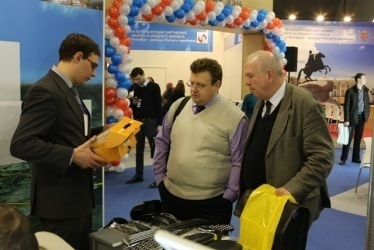 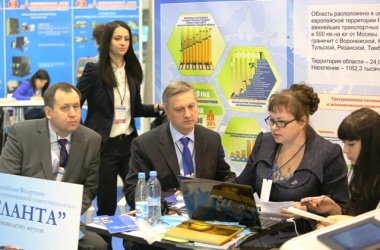 Петербургский Партнериат – эффективное мероприятие для установления деловых контактов, развития межрегиональной промышленной кооперации и субконтрактинга крупного, среднего и малого бизнеса. За семь лет проводимое ГП «РЕСТЭК» мероприятие доказало эффективность и завоевало доверие в деловой среде.В работе Петербургского Партнериата 2015 г. приняли участие представители более чем 1800 предприятий из 63 регионов России и зарубежных стран - Болгарии, Венгрии, Китая,  Гонконга, Финляндии и других государств. Зарегистрировано 1260 деловых встреч, проведено более 140 бизнес-консультаций с участием 28 компаний.Заявка на участие в X ПЕТЕРБУРГСКОМ ПАРТНЕРИАТЕ МАЛОГО И СРЕДНЕГО БИЗНЕСА «Санкт-Петербург – регионы России и зарубежья» подается в ЭЛЕКТРОННОМ ВИДЕ на сайте мероприятия http://partneriat-spb.ru/partneriat-2016/zayavka  Срок подачи заявки до 20 февраля 2016г. По вопросам участия в Партнериате обращайтесь в Оргкомитет:Тел./факс: +7 (812) 320-63-63 (доб.5010) E-mail: exporegion@restec.ru